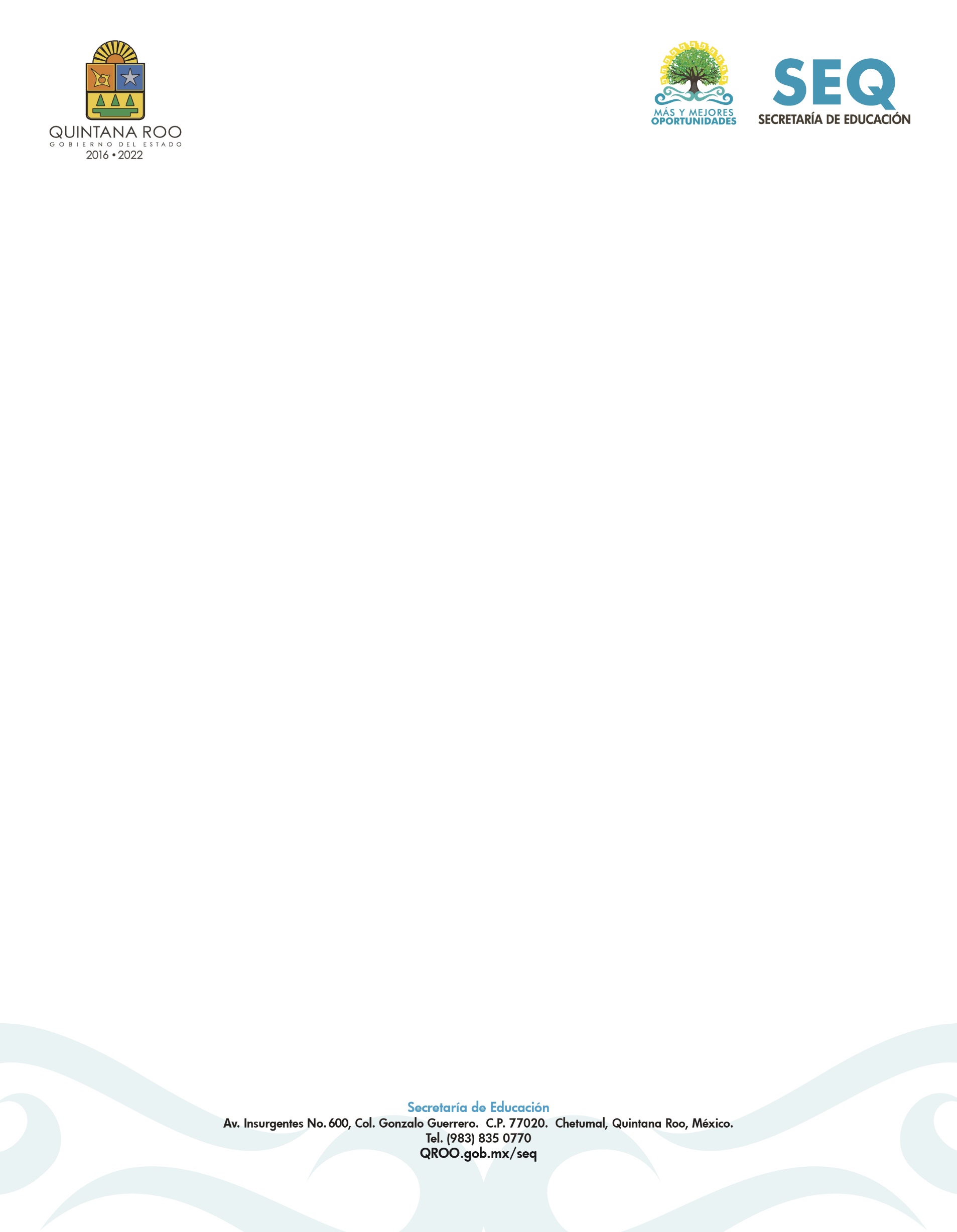 AVISO DE PROVACIDAD  INTEGRAL ACCIONES DEL  “DEPARTAMENTO DE REGISTRO DE PROFESIONES” DE LA SECRETARÍA DE EDUCACIÓN.En cumplimiento a Ley General de Protección de Datos Personales en Posesión de los Sujetos Obligados y la Ley de Protección de Datos Personales Posesión de Sujetos Obligados para el Estado de Quintana Roo, en la Secretaría de Educación de Quintana Roo, en lo subsiguiente la SEQ, en su calidad de Sujeto Obligado que recaba y ejerce tratamiento sobre datos personales, emite el siguiente: AVISO DE PRIVACIDAD La SEQ, con domicilio en la avenida Insurgentes, número 600, colonia Gonzalo Guerrero, código postal 77020, de la Ciudad de Chetumal, Quintana Roo, le  informa que es el responsable del tratamiento de los Datos Personales que nos proporcione, los cuales serán protegidos de conformidad a lo dispuesto por la Ley General de Protección de Datos Personales en Posesión de los Sujetos Obligados, la Ley de Protección de Datos Personales en Posesión de Sujetos Obligados para el Estado de Quintana Roo y demás normatividad que resulte aplicable. ¿Qué datos personales se recaban y para qué finalidad? Sus datos personales serán utilizados con la finalidad realizar el registro al padrón de profesionistas del estado de Quintana Roo, para registrar su (s) profesión (profesiones), expedirle su registro estatal de profesionistas,  así como registrarlo en el colegio de profesionistas que solicite ser parte, el control interno, la elaboración de informes sobre el servicio brindado y con fines estadísticosDe manera adicional y sólo en caso de que el profesionista lo autorice, los datos de contacto proporcionados se utilizarán para enviar información sobre el seguimiento a sus solicitudes de servicios  que realicen en el Departamento de Registro de Profesiones. Para esta finalidad, especifique por favor qué tratamiento desea que se le dé a sus datos personales: Sí deseo que mis datos personales sean tratados para dar seguimiento sobre los trámites de servicios realizados en el Departamento de Registro de Profesiones. No deseo que mis datos personales sean tratados para dar seguimiento sobre los trámites de servicios realizados en el Departamento de Registro de Profesiones. Para las finalidades antes señaladas se recaban los siguientes datos personales: nombre completo, sexo, correo electrónico, teléfono, CURP, profesión, número de cédula profesional, número de registro estatal de profesionistas. Se informa que no se recabarán datos personales sensibles.Fundamento para el tratamiento de datos personales La SEQ trata los datos personales antes señalados con fundamento en el artículo 137 de la Ley de Transparencia y Acceso Información Pública para el Estado de Quintana Roo y en el Manual de Organización y Procedimientos de la Secretaría de Educación y Cultura de Quintana Roo, en lo relativo al Departamento de Registro de Profesiones.Transferencia de Datos Se informa que no se realizarán transferencias de datos personales, salvo aquéllas que sean necesarias para atender requerimientos de información de una autoridad competente, que estén debidamente fundados y motivados.¿Dónde se pueden ejercer los derechos de acceso, rectificación corrección y oposición (ARCO) de datos personales? El Titular de los Datos Personales, podrá ejercer sus derechos de Acceso, Rectificación, Cancelación y Oposición (ARCO), solicitando lo conducente ante la Unidad de Enlace para la Transparencia y Acceso a la Información Pública de la SEQ, ubicada en la avenida Insurgentes, número 600, colonia Gonzalo Guerrero, código postal 77020, de la Ciudad de Chetumal, Quintana Roo. La solicitud de derechos ARCO, conforme a lo dispuesto en la Ley General de Protección de Datos Personales en Posesión de Sujetos Obligados y la Ley de Protección de Datos Personales en Posesión de Sujetos Obligados para el Estado de Quintana Roo, podrá realizarla de manera personal, mediante el formato de Solicitud de Derechos ARCO de la SEQ, mismo que podrá descargar en la presente liga: http://qroo.gob.mx/seq/  o a través del Sistema INFOMEX Quintana Roo, mediante la liga: http://infomex.qroo.gob En el caso de requerir asesoría en el tema de Protección de Datos Personales, puede acudir ante La SEQ, con el Lic. Enrique Miguel Paniagua Lara, quien ocupa el cargo de Titular de la Unidad de Enlace para la Transparencia y Acceso a la Información Pública de la Secretaría de Educación de Quintana Roo, en horario de atención de lunes a viernes de 09:00 a 16:00 horas. Cabe señalar que contra la negativa de dar trámite a toda solicitud para el ejercicio de los derechos ARCO o por falta de respuesta del Responsable, procederá la interposición de recurso de revisión a que se refiere el artículo 94 de la Ley General de Protección de Datos Personales en Posesión de Sujetos Obligados  y los artículos 115 al 135 de la Ley Local en la materia. En caso de que exista un cambio en este Aviso de Privacidad, lo haremos de su conocimiento en las aulas de capacitación utilizadas y a través del sitio web del Instituto http://qroo.gob.mx/seq/ en la sección “Datos Personales”.